20151013《靜思妙蓮華》眾生貪著不信受(第673集)（法華經•譬喻品第三） 20210206  精舍複習 https://youtu.be/R5p0AfM33iM【證嚴上人開示】多求無厭著樂生苦貪心固執而不離著生邪煩惱不信受法《遺教經》就是說：「若有智慧，則無貪著。」智慧的人就沒有貪著的心。但是，我們人間就是偏偏，多求無厭很多，所以時時都是執著在樂。樂，世間真的是有樂嗎？快樂嗎？唉呀！煩惱偏多啊！但是迷的人，他就是將不快樂的事情，將它當作是快樂。又什麼叫做享受？男女之欲叫做享受嗎？吃、喝，這樣叫做享受嗎？去遊玩、去觀光、去爬山，這樣叫做享受嗎？或者是整天無所事事，遊手好閒，這樣是享受嗎？這些事情到底結果是什麼？人生空白，來人間一趟，結果就是造業，很多業力，很多不快樂的因，很多未來所受的苦果，這就是人生一場。稍微檢討我們一輩子，到底我們有多少的時間，對人、對事，心是平靜的，是很想利益人的？到底這種心態的時間，有多長呢？我們真正為人去付出而很歡喜、而快樂的事情，我們到底做多少呢？我們對人，我們不相信，對人起了厭煩心，這種的心態，和對人的時間又有多少？我們若是自己好好檢討自己，我們就能知道我們這輩子，實在的種子，真正是菩提的種子，到底有幾顆，有幾顆？有多少是雜草，沒有用的種子又有多少？我們這樣稍微自己，來分看看。就像馬來西亞，五六歲的孩子，大家自己打分數。幫媽媽做事，「我今天做多少事情，我有孝順了，有代替媽媽分勞、分憂，為自己圈一個圓圈。」在學校裡，在寫功課、聽老師講課，旁邊的小朋友和她說話，她也和他說話，這樣忽然間覺悟到，「這樣我不對了，我沒有用功聽老師說話，所以今天打叉叉。」或者是「爸爸說的話，我今天沒有好好聽，沒有好好用好的態度對待父母，我為自己今天也是打叉。」這樣下來，老師開始就說：「大家若是滿分的人，就帶你們去安養院、安養院，去和老公公、老婆婆玩，唱歌給他們聽，這就是最乖的孩子。」將自己的拿起來看看，「老師，我很想去，但是我不能去。」老師將生活簿拿來看，其實這個孩子樣樣都很好，只是對自己要求很高，所以將自己打零分的很多。老師為了獎勵她平時聽話，為了她殷勤勞，為了她的父親、母親，都來跟老師說：「我的孩子回到家裡，懂得幫忙做事，懂得聽話，懂得照顧弟弟。」憑這些，老師自己又添上去，之後就說：「老師又為妳打分數，妳有及格。」很歡喜。所以，這就是我們的小孩，懂得自我檢討。大人呢？是不是懂得自我檢討呢？我們是不是人對人，我們「有法度」（是否能做到）？因為我們的法有入心嗎？面對別人，我們有法可去幫助別人嗎？要不然，我們看到人就想要教育人家，到底我們自己有受到教育了嗎？小孩子都懂得，懂得要如何去付出，受教、付出，那麼，大人難道不能受教？難道不能真正去付出嗎？這是為什麼呢？那就是「貪心固執而不離著」，這就是凡夫。凡夫在人間裡，「什麼都要聽我的。」不只是貪物欲，就是貪，貪控制權都在我的手上，就是「我」。像這樣，這也就是固執。人生，修行要修在哪裡呢？修在習氣，修在不固執，修在我們守戒堅定、有智慧，我們要修在這樣。如何能夠去付出，去幫助人，不是大家都要來適應我。人與人之間也有這樣的貪，要大家來適應我，這也是一個「貪」字。所以修行，周圍所要修的事情實在是很多，所以，不要有這種「貪心固執而不離著」，若這樣不肯離開這種的著，貪著固執，若不肯離開，這樣我們會常常生起了煩惱。學佛，就是要學得方向正確，有一個正確的煩惱，我們才不會生起了煩惱。方向一點點的偏差，這叫做邪。所以有的人想，邪，就是信不同的宗教，叫做邪。不是啊！邪，是我們的心已經偏掉了，我們要正知、正見、正思惟、正念、正業等等，這全都是正。將這些事情，假使有一點點偏掉，對人，讓人看了不歡喜；對自己，沒利益。這不就是煩惱嗎？為什麼有這麼多煩惱？就是「不信受法」。就是法，每天在聽，但是沒有信受奉行，法不入心，沒有在我們的日常生活中，法沒有用在我們待人接物，這叫做「不信受法」。所以剛剛說《佛遺教經》，佛陀將準備要入涅槃之前，希望所有的弟子，依照他最後的教育，這樣守好規矩，做好人間的典範，這是佛陀的遺教。所以說：「若有智慧，則無貪著。」因為佛陀最擔心的，就是弟子這個「五鈍使」──貪、瞋、癡、慢、疑，驅使我們的身，「五利使」去造作行為，這就是佛陀最擔心。所以在《遺教經》之中，也是一直在教育，出家的弟子日常應該如何修行，日常應該如何待人接物。所以，我們應該要用心，敬佛如佛在，佛的法身還在人間，還是要受、要聽，信受奉行。所以，我們前面那段(經)文，「今此三界，皆是我有，其中眾生，悉是吾子。而今此處，多諸患難，唯我一人，能為救護。」今此三界皆是我有其中眾生悉是吾子而今此處多諸患難唯我一人能為救護《法華經譬喻品第三》這是前面，我們說過的一段(經)文，佛陀和那位長者一樣，佛陀的使命感，來人間就是要教化眾生，三界中的眾生，我都有責任，當中那些眾生，都是我的孩子。所以，「而今此處，多諸患難」，這娑婆世界，已經是「多諸患難」了。「唯我一人，能為救護」，只有我，「我」就是法，只有真理、只有法能救護。這就是要用真理，讓大家通達道理，才有辦法救拔眾生。再下來這段(經)文，「雖復教詔，而不信受，於諸欲染，貪著深故。」雖復教詔而不信受於諸欲染貪著深故《法華經譬喻品第三》雖然(佛陀)這樣在教育，但是芸芸眾生，還耽著在這三界火宅之中，還耽著在那個地方。「雖復教詔」。佛陀苦口婆心，一直一再一再教育我們，到底我們接受多少呢？還是一樣依然故我啊！我們眾生還是同樣，這樣的習氣啊！在這個地方「雖復教詔，而不信受」，這是很不捨！不捨佛陀這一生這麼的用心，是我們的根機，雜念等等還很多，佛陀不得不用三乘法殷殷善誘，讓大家真正去感受到天下間苦難偏多，去體會苦諦苦的真理。要如何才能讓我們真正接近，這個清淨的真如本性？說了很多法，讓我們用斷煩惱的方法，斷「集」，滅除煩惱，修行在這條菩薩道上。佛陀用這樣的方法，但是我們到底體會多少呢？所以「雖復教詔，而不信受」。導師慈父悲愍不棄雖復教詔導向然即猶故樂著而不信受導師、慈父，那個悲憫的心，還是不捨，不捨放棄啊！「復」就是一次再一次，不厭其煩，不棄，不棄捨，絕對不離開眾生，所以生生世世、反反覆覆這樣來人間，這樣來教育，要引導我們，導向正確的方向。但是「猶故樂著」，還是同樣，我們的習氣、煩惱，還是盡我所欲。這種樂著而不信受，不肯信受，這樣就是我們現在眾生，所以無法斷離煩惱。這只能說「父雖愛子，而子不如父願」，是因為「法大機小」。父雖愛子而子不如父願乃是法大而機小儘管父親對孩子的心願，是那麼的殷切，卻是孩子還是依然故我。這是為什麼呢？是因為「法大機小」，這個法很大，那個根機還很小。就像佛陀，他要將他(證悟)的心境毫無保留，讓大家知道，很歡喜要告訴你們，「人人都能成佛」，但是小根機的人，沒辦法體會那分歡喜，反而就是執著在煩惱中。就如佛陀要將他(證悟)的心境，全盤給眾生，卻是考慮到眾生根機，就是那麼小，就是沒辦法接受大法。到底四十多年了，到了佛講《法華經》的時候，還是法大機小，所以才會說出「雖復教詔，而不信受」，所以堪嘆人生愚癡啊！這是因為眾生縱逸貪著，迷茫，所以才會具足了很多煩惱。眾生縱逸耽著迷妄具眾苦猶不信大乘之勸化不受警誡之開導如父憂子頑愚難化益父愁憂這就是我們還沒有很清楚法，沒有很清楚道理。還是在這麼短暫的人生，還在這樣在執著、所以迷茫，一輩子已經過了多少，還剩多少呢？所過的人生，還不是在煩惱、苦當中嗎？我們還剩多少時間，讓我們轉苦為樂呢？我們的心還在煩惱中，「猶不信大乘之勸化」，因為有這種煩惱，所以他無法接受大乘的勸化。放棄了大，執在小，這實在很可憐。這種不受勸化，「不受警誡」，因為迷茫，煩惱、雜念多，所以無法這樣自我警誡，無法接受開導，「如父憂子頑愚難化，益父愁惱」。接下來再說，「於諸欲染，貪著深故。」於諸欲染貪著深故：眾生愚癡於世間唯苦無樂之六欲染著貪戀深不可拔故為什麼會這麼頑固呢？就是因為諸欲染，我們的這個煩惱染著的心，還未去除，這還有貪著很深，我們的煩惱，根機很深，就是拔不起來。就如我們在耕作，那個「臭頭香」就是，一粒又牽一條線，又一粒，又牽一條線，牽得非常長，佛陀只是是提醒我們。其實，大自然的境界，無不都是在為我們說法，但是，我們還迷茫，所以「眾生愚癡，於世間唯苦無樂之六欲，染著貪戀，深不可拔也」。這就是我們眾生，這個六根對六塵，外面的境界，人我是非、事物等等，我們就是這樣，眼、耳、鼻、舌，對這個六塵，這樣在造作，所以染著，還是貪戀在人我是非中，纏在那個地方，所以「深不可拔」。所以「父雖愛子，而子逃逝」。在《法華經》，再接下去的(經)文，還很長的文，就又有這段窮子的譬喻，明明是很富有的孩子，父親很愛這孩子，但是孩子貪玩，愛玩，逃出去了。所以「父雖愛子，而子逃逝，父憂悲又奈何！」父雖愛子而子逃逝父憂悲又奈何又要奈何呢？孩子不要受教，明明有這樣，這麼好的法財，能讓我們受用，心靈能夠財富，為什麼只是為了貪著一時，這樣去外面流浪？真的是沒奈何！佛陀對眾生，真的已經盡了心力了，而法是在哪裡呢？難道是要去真正受過大學，有這個學位的名稱，才是叫做受教育嗎？知道嗎？我們的長輩的長輩，要讀書的機會是很難，卻是他們的天文地理、人倫道德，倒是非常的充足。不是佛在說法而已，不(只)是教授在講課，其實，天地無不時，在為我們說法，我們生活的大環境，無不都是我們的道場。各位，學佛，我們必定要學得來人間，學來應用，體會天地的道理，這才是真道理。請大家要時時多用心。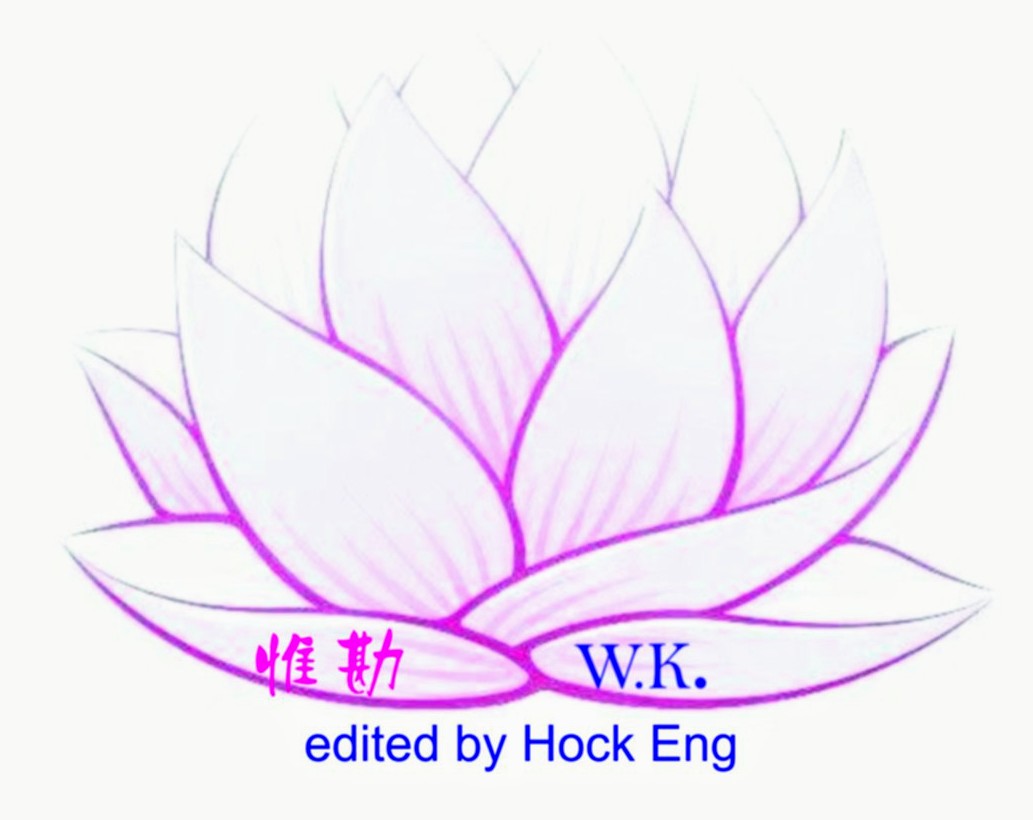 